Registration form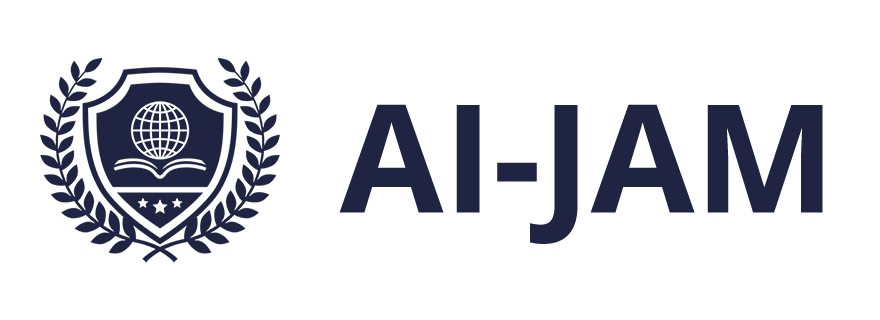 ◈ 기본 접수 사항밑의 안내 사항을 꼼꼼히 읽고 접수를 진행해주세요.아이디어 발전과정이 담긴 FLAGLY 코스 링크를 꼭 첨부해주셔야 합니다.코스 안에 필수적으로 담겨야 하는 내용은 ‘아이디어 등록 가이드라인’를 참고하여 꼼꼼히 점검해주세요.▷ 가이드라인 링크 : https://bit.ly/3bsWxTd<AI BEGINNER COURSE> 수강 완료 후 코스 안에 수강증 첨부 시 가산점이 부여 됩니다.1차 심사 합격자에 한하여 2차 심사안내 메일이 발송됩니다.최종등록 이후 결제까지 완료해주셔야 합니다. (입금자명 : JAM_팀명)팀당 15만원 : 180-910023-72004 ㈜ 라언 *입금자명이 명시된 바와 다를 경우 접수가 안될 경우가 있으니 필히 확인 부탁 드립니다.팀명팀원 명단( 이름/ 학교 )(1)(2)(3)팀원 전원 연락처 ( 전화번호 / 이메일)아이디어 개요Flagly 코스 링크 환불계좌 내역예금주 명 :계좌번호/은행 :